丽江市科学技术局文件丽科发〔2018〕14号丽江市科学技术局关于选拔2018年度丽江市科技领军人才培养对象的通知各有关单位：为推动我市科技领军人才队伍建设，按照《丽江市科技领军人才培养计划实施办法》（丽科发[2017]19号）的要求，我局决定开展2018年度丽江市科技领军人才培养对象的选拔工作，拟选拔丽江市科技领军人才培养对象4名。现将有关事项通知如下:选拔原则 坚持公开、平等、竞争、择优选拔的原则；二、选拔范围全市科研院所、企事业单位（含省属驻丽单位与非公有制单位）的理、工、农、医、工程管理等学科及相关行业中人事关系在丽江的优秀科技专家。三、推荐单位和名额分配各县（区）科技局、市直各部门、中央、省属驻丽单位可分别推荐1名。四、推荐条件推荐对象必须热爱祖国，遵纪守法，学风正派，具有良好的科学精神与职业道德，有强烈的责任感和使命感，年龄在55周岁（含）以下，并具备下列条件之一：（一）获得国家科学技术奖排名前8位；省部级科学技术奖一等奖排名前5位；省部级科学技术二等奖排名前3位；省部级科学技术三等奖排名前2位；丽江市科学技术奖一等奖及以上的奖励排名前2位；丽江市科学技术奖二等奖排名第1位；三等奖2项（含）以上，且排名均为第1位。（二）以第一作者或通讯作者在国内核心期刊、国际知名一流学术期刊上发表论文3篇以上；以第一作者在省级以上出版社公开出版学术专著1部以上。（三）担任过省级（含）以上科技专项、重点研发项目、重大工程项目等负责人，且对地方经济发展有突出贡献，取得显著的经济效益。（四）省级（含）以上中青年学术和技术带头人、省级技术创新人才入选者；享受“国务院特殊津贴”、“云南省政府特殊津贴”人员；云南省有突出贡献的优秀专业技术人才入选者。（五）入选“云岭系列”人才培养设置的云南省科技领军人才、云岭学者、云岭产业技术领军人才、云岭名医、云岭文化名家5个专项之一的人员；入选“云岭英才计划”设置的云岭高层次人才、云岭高端外国专家、云岭青年人才、云岭高层次创新创业团队和人才培养激励5个专项之一的人员。（六）省级（含）以上重点实验室、省级（含）以上重点实验室（企业）、省级（含）以上工程实验室、省级（含）以上工程（技术）研究中心负责人。五、申报要求和材料受理（一）被推荐人填写《丽江市科技领军人才培养对象推荐书》（以下简称《推荐书》），经所在单位推荐，在本单位公示7日无异议，并报主管部门（县（区）科技局、市直部门或中央、省属驻丽单位）进行初审后，方可报市科技局进行形式审查。（二）《推荐书》统一从丽江政务网通知公告栏下载，按填写说明的要求填报，网址http://www.lijiang.gov.cn。（三）申报材料必须按要求填写齐全并由本人签字、盖章。凡申报手续不全的视为形式审查不合格，不予受理。（四）申报材料装订顺序:1.推荐书； 2.身份证 ；3.学历证； 4.学位证； 5.职称资格证 ；6.各种获奖证书； 7.专利证书 ；8.参加国内外学术会议的信函件； 9.论文专著被引用和学术技术评价证明； 10. 主持或参加过科技项目的计划任务书及实施后的经济或社会效益证明 ；11.论文或技术报告等复印件 ；12.承担在研项目证明等相关证明材料。（五）纸质申报材料一式两份（原件），要求用 A4 纸打印装订成册，同时报送光盘（pdf格式）一份。（六）请各单位接到此通知后，积极组织推荐，并于以前统一将申报材料报丽江市科学技术局知识产权科。地 址：丽江市古城区金甲路下段13号丽江市科学技术局  邮政编码：674100联 系 人：李玲   联系电话：0888—5395897电子邮箱：2687982602@qq.com附件：《丽江市科技领军人才培养对象推荐书》                     丽江市科学技术局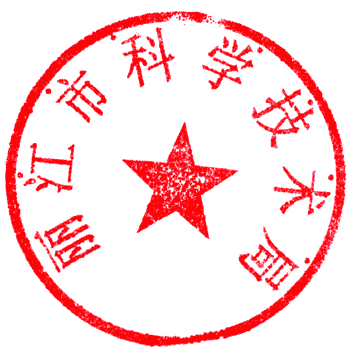 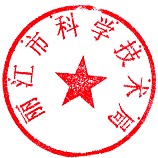 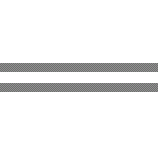 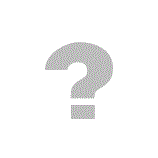 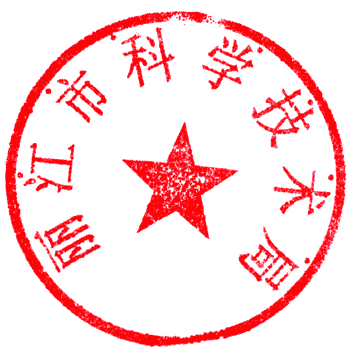 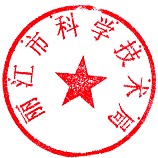 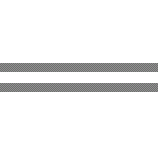 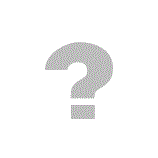 丽江市科学技术局办公室                 印发